ПОЯСНИТЕЛЬНАЯ ЗАПИСКА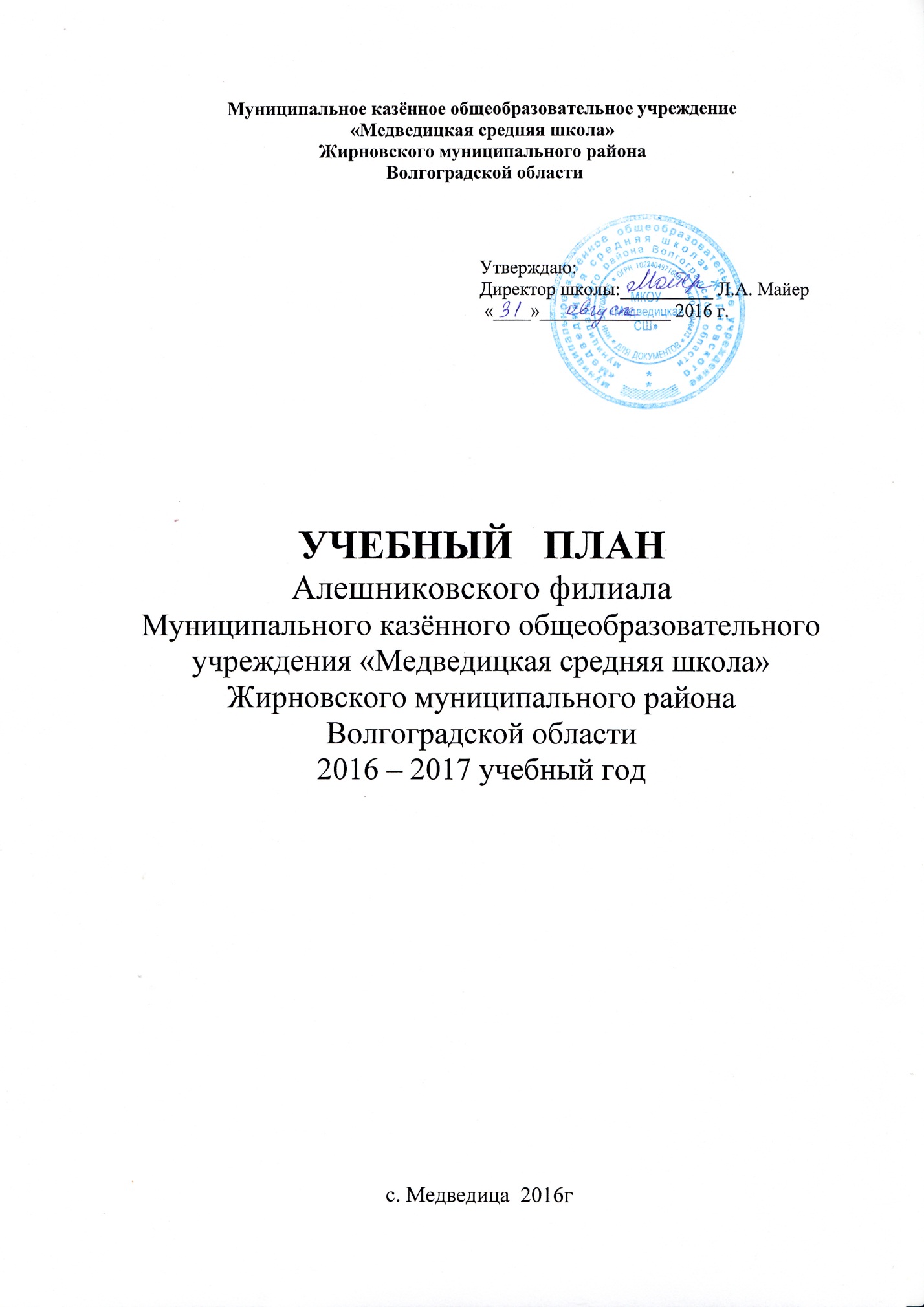 к учебному плану Алешниковского филиала  МКОУ «Медведицкая СШ»Жирновского муниципального районаВолгоградской областина 2016 – 2017 учебный годУчебный план обеспечивает введение в действие и реализацию требований Федерального государственного образовательного стандарта начального общего образования, фиксирует максимально допустимую недельную нагрузку обучающихся, состав учебных предметов, недельное распределение учебного времени, отводимого на содержания образования по классам, учебным предметам.  Учебный план определяет общие рамки принимаемых решений при разработке содержания образования, требований к его усвоению и организации образовательного процесса, а также выступает в качестве одного из основных механизмов его реализации.Нормативно-правовая база начального общего образования- Федеральный закон от 29.12.2012 № 273-ФЗ "Об образовании в Российской Федерации»;- приказ Министерства образования и науки Российской Федерации от 06.10.2009 № 373 "Об утверждении и введении в действие федерального государственного образовательного стандарта начального общего образования»; - приказ Министерства образования и науки Российской Федерации от 17.12.2010 № 1897                             "Об утверждении федерального государственного образовательного стандарта основного общего образования»; - приказ Министерства образования и науки Российской Федерации от 30.08.2013 №1015                             "Об утверждении порядка организации и осуществления образовательной деятельности по основным общеобразовательным программам - образовательным программам начального общего, основного общего и среднего общего образования";- приказ Министерства образования и науки Российской Федерации от 09.01.2014 № 2 "Об утверждении порядка применения организациями, осуществляющими образовательную деятельность, электронного обучения, дистанционных образовательных технологий при реализации образовательных программ";- Примерная основная образовательная программа начального общего образования, одобренная решением ФУМО по общему образованию от 08.04.2015, протокол № 1/15;- Примерная основная образовательная программа основного общего образования, одобренная решением ФУМО по общему образованию от 08.04.2015, протокол № 1/15;- приказ министерства образования и науки Волгоградской области от 23.06.2014 № 780 "Об организации деятельности по реализации и введению федеральных государственных образовательных стандартов общего образования в Волгоградской области";- письмо Министерства образования и науки Российской Федерации от 25.05.2015 № 08-761 «Об изучении предметных областей: «Основы религиозных культур и светской этики» и «Основы духовно-нравственной культуры народов России»;- письмо Министерства образования и науки Российской Федерации от 07.08.2015 № 08-1228  «О методических рекомендациях по вопросам введения федерального государственного образовательного стандарта основного общего образования» и др.;- Санитарно-эпидемиологические требования к условиям и организации обучения в общеобразовательных учреждениях 2.4.2.2821-10, утвержденные Постановлением Глав-ного государственного санитарного врача Российской Федерации  от 29.12.2010  № 189;- приказ Министерства образования и науки Волгоградской области от 07.11.2013 № 1468 «Об утверждении примерных учебных планов общеобразовательных организаций Волгоградской области».Особенности учебного плана начального общего  образованияСодержание образования начального общего образования реализуется преимущественно за счёт введения учебных курсов, обеспечивающих целостное восприятие мира, системно - деятельностного подхода и индивидуализации обучения.Базисный учебный план состоит из двух частей — обязательной части и части, формируемой участниками образовательного процесса.Обязательная часть базисного учебного плана определяет состав учебных предметов обязательных предметных областей, которые должны быть реализованы в соответствии со свидетельством о  государственной аккредитации образовательного учреждения, в части реализации основной образовательной программы начального общего образования, и учебное время, отводимое на их изучение по классам (годам) обучения.Обязательная часть базисного учебного плана отражает содержание образования, которое обеспечивает достижение важнейших целей современного начального образования:• формирование гражданской идентичности обучающихся, приобщение их к общекультурным, национальным и этнокультурным ценностям;• готовность обучающихся к продолжению образования на последующих ступенях основного общего образования, их приобщение к информационным технологиям;• формирование здорового образа жизни, элементарных правил поведения в экстремальных ситуациях;• личностное развитие обучающегося в соответствии с его индивидуальностью.Образовательное учреждение самостоятельно в организации образовательного процесса, в выборе видов деятельности по каждому предмету (проектная деятельность, практические и лабораторные занятия, экскурсии и т. д.).Обязательные предметные области и основные задачи реализации содержания предметных областей:Предметная область «Филология» включает три учебных предмета: «Русский язык», «Литературное чтение», «Иностранный язык».Предметная область «Математика и информатика» реализовывается    предметам  «Математика»Предметная область «Естествознание и обществознание» реализуется средствами предмета «Окружающий мир».Предметная область «Основы религиозных культур и светской этики» реализуется средствами предмета «Основы религиозных культур и светской этики». ОРКСЭ занимает 34 часа в 4 классе.Предметная область «Технология» представлена учебным предметом «Технология»Предметная область «Искусство» включает два предмета: «Музыка» и «Изобразительное искусство». Предметная область «Физическая культура» - предмет «Физическая культура».Часть базисного учебного плана, формируемая участниками образовательного процесса, обеспечивает реализацию индивидуальных потребностей обучающихся. Реализация учебного плана в 3, 4 классах осуществляется через УМК «Перспективная начальная школа»,   в 1, 2 класс – через УМК «Школа России».Для  обучающихся в 1, 2, 3, 4 классах в соответствии с СанПиН 2.4.2.2821-10  часть учебного плана, формируемая участниками образовательного процесса, отсутствует.Для общего образования используется 1 вариант Базисного учебного плана - для образовательных учреждений, в которых обучение ведется на  русском языке.По иностранному языку во 2-4 классах не осуществляется деление классов на две группы, так как накопляемость менее 20 человек.Режим работы образовательного учреждения:для учащихся 1-4х классов максимальная продолжительность учебной недели составляет 5 дней.На основании СанПиН 2.4.2.2821-10 пункта 10.20 введен третий час физической культуры. Максимально допустимая недельная нагрузка при 5-дневной неделе в академических часах в 1 классе составляет 21 час; 2-4 классе – 23 часа. В 1 классе используется режим обучения: сентябрь, октябрь – 3 урока по 35 минут;ноябрь-май – 4 урока по 35 минут и один день в неделю 5 уроков за счет урока  физической культуры. Во 2-4 классах продолжительность урока 40 минут.Продолжительность учебного года начального общего образования составляет 34 недели, в первом классе —33 недели.Продолжительность каникул в течение учебного года составляет не менее 30 календарных дней, летом — не менее 8 недель. Для обучающихся в 1 классе устанавливаются в течение года дополнительные недельные каникулы.Особенности учебного плана основного общего образования(5-6 классы)Содержание образования основного общего образования реализуется преимущественно за счёт введения учебных курсов, обеспечивающих целостное восприятие мира, системно - деятельностного подхода и индивидуализации обучения.Базисный учебный план состоит из двух частей — обязательной части и части, формируемой участниками образовательного процесса.обязательная часть базисного учебного плана определяет состав учебных предметов обязательных предметных областей, которые должны быть реализованы в соответствии со свидетельством о  государственной аккредитации образовательного учреждения, в части реализации основной образовательной программы основного общего образования, и учебное время, отводимое на их изучение.Обязательная часть базисного учебного плана отражает содержание образования, которое обеспечивает достижение важнейших целей современного основного образования:• формирование гражданской идентичности обучающихся, приобщение их к общекультурным, национальным и этнокультурным ценностям;• готовность обучающихся к продолжению образования на последующих ступенях основного общего образования, их приобщение к информационным технологиям;• формирование здорового образа жизни, элементарных правил поведения в экстремальных ситуациях;• личностное развитие обучающегося в соответствии с его индивидуальностью.Образовательное учреждение самостоятельно в организации образовательного процесса, в выборе видов деятельности по каждому предмету (проектная деятельность, практические и лабораторные занятия, экскурсии и т. д.).Обязательные предметные области и основные задачи реализации содержания предметных областей: Предметная область «Филология» включает три учебных предмета: «Русский язык», «Литература», «Иностранный язык».Предметная область «Математика и информатика» реализовывается    предметам  «Математика»Предметная область «Общественно-научные предметы» реализуется средствами предмета «История», «Обществознание», «География».Предметная область «Естественнонаучные предметы» реализуется средствами предмета  «Биология».             Предметная область «Искусство» включает два предмета: «Музыка» и «Изобразительное искусство». Предметная область «Технология» представлена учебным предметом «Технология»Предметная область «Физическая культура» - предмет «Физическая культура».Для начальное общего образования используется 1 вариант Базисного учебного плана - для образовательных учреждений, в которых обучение ведется на  русском языке.По иностранному языку в 5,6 классах не осуществляется деление класса на две группы, так как наполняемость менее 20 человек.Часть базисного учебного плана, формируемая участниками образовательного процесса, обеспечивает реализацию индивидуальных потребностей обучающихся. Вводятся: 5 класс - практикум по математике «Математический калейдоскоп» - 34 часов,  6 класс – практикум по информатике «Компьютерная азбука» - 34 часа.Режим работы образовательного учреждения:Продолжительность учебного года для учащихся 5, 6 классов составляет 34 недели, максимальная продолжительность учебной недели составляет 5 дней.На основании СанПиН 2.4.2.2821-10 пункта 10.20 введен третий час физической культуры. Максимально допустимая недельная нагрузка при 5-дневной неделе в академических часах в 5,6 классах составляет 29 часов. Продолжительность каникул в течение учебного года составляет не менее 30 календарных дней, летом — не менее 8 недель.В соответствии с федеральным государственным образовательным стандартом начального общего образования и федеральным государственным образовательным стандартом основного общего образования основная образовательная программа начального общего образования и основного общего образования (5,6 классов) реализуется образовательным учреждением, в том числе, и  через внеурочную деятельность.  Внеурочная деятельность осуществляется в формах, отличных от классно-урочных.Внеурочная деятельность в начальной школе позволяет решить целый ряд очень важных задач:обеспечить благоприятную адаптацию ребенка в школе;оптимизировать учебную нагрузку обучающихся;улучшить условия для развития ребенка;учесть возрастные и индивидуальные особенности обучающихся.Внеурочная деятельность организуется по направлениям развития личности:спортивно-оздоровительное, духовно-нравственное,социальное, общеинтеллектуальное; общекультурное. Формы организации внеурочной деятельности, как и в целом образовательного процесса, в рамках реализации основной образовательной программы начального общего образования определяет образовательное учреждение. Исходя из задач, форм и содержания внеурочной деятельности для её реализации используются возможности школы. Время, отведенное на внеурочную деятельность, не учитывается при определении максимально допустимой недельной нагрузки.План внеурочной деятельности является организационным механизмом реализации основной образовательной программы начального общего образования, обеспечивает учет индивидуальных особенностей и потребностей обучающихся образовательного учреждения. План внеурочной деятельности определяет состав и структуру направлений, формы организации, объем внеурочной деятельности для обучающихся 1-4 и 5-6 классов. Исходя из задач, форм и содержания внеурочной деятельности для её реализации используются возможности школы.Особенности учебного плана для 7-11 классовУчебный план определяет:перечень учебных предметов федерального компонента государственного стандарта общего образования и регионального компонента, обязательных к изучению всеми обучающимися образовательных учреждений, реализующих основную образовательную программу общего образования;минимальный  объем годовой учебной нагрузки обучающихся по всем классам:предельно допустимую годовую аудиторную учебную нагрузку обучающихся по всем классам: учебное время, отводимое на освоение федерального компонента государственного стандарта общего образования и регионального компонента по каждому учебному предмету в каждом классе в соответствии с количеством часов,  предусмотренным  Примерным учебным планом образовательных учреждений Волгоградской области, реализующих основные образовательные программы общего образования,   на изучение этих предметов;учебное время, отводимое на освоение Компонента образовательного учреждения по классам. В учебном плане предложено годовое распределение часов, что дает возможность перераспределять учебную нагрузку в течение учебного года, использовать модульный подход, строить учебный план на принципах дифференциации и вариативности.Показатели объема учебной нагрузки в учебном плане рассчитаны на 34 учебные недели применительно к  5-дневной неделе. Учебный план состоит из двух разделов:Инвариантная часть;Компонент образовательного учреждения.Инвариантная часть учебного плана предусматривает реализацию учебных программ, обеспечивающих выполнение федерального компонента государственного стандарта общего образования и регионального компонента в полном объеме,  и является обязательной для изучения каждым обучающимся.Учебные предметы Инвариантной части представлены в учебном плане образовательного учреждения на базовом.Инвариантная часть учебного плана включает:полный перечень учебных предметов федерального компонента государственного стандарта общего образования;перечень учебных предметов регионального компонента;обязательную учебную нагрузку, предусмотренную федеральным компонентом  государственного стандарта общего образования и региональным компонентом  на изучение каждого учебного предмета в каждом классе. Количество часов инвариантной части учебного плана, отведенное на изучение программ отдельных учебных предметов, соответствует количеству часов,  предусмотренному Примерным учебным планом образовательных учреждений Волгоградской области, реализующих основные образовательные программы общего образования. Учебный предмет «Обществознание» изучается с VII по XI классы. Учебный предмет является интегрированным, построен по модульному принципу и включает на ступени среднего (полного) общего образования на базовом уровне включает разделы «Экономика» и «Право». Предметы естественнонаучного цикла  «Физика», «Химия» и «Биология» изучаются отдельно. В рамках учебного предмета «Химия» в X классе изучается «Органическая химия», в XI классе – «Общая и неорганическая химия».Учебные предметы «Музыка» и «Изобразительное искусство» изучаются  как отдельные учебные дисциплины. Учебный курс «Предпрофильная подготовка» изучается в объёме 34 часа через реализацию двух обязательных разделов: «Информационная работа» (17 часов) и «Профориентационная работа» (17 часов). Учебный предмет «Физическая культура» ведётся в объёме 102 часов по целостной 3-часовой учебной  программе.Компонент образовательного учреждения обеспечивает реализацию основной образовательной программы образовательного учреждения, индивидуальных образовательных запросов и потребностей обучающихся, а также индивидуальных учебных планов школьников.Учебное время (часы) Компонента образовательного учреждения используетсяа) в VII – IX классах для:-реализации элективных курсов8 класс – Чертежи – это просто. Чтение и выполнение чертежей  9 класс – Чертежи в системе прямоугольных проекций, Чтение и выполнение                чертежей  - реализации практикумов7 класс – Основы компьютерной грамоты, Основы алгоритмизации,                Треугольники, Функция и её график. 8 класс – Основы алгоритмизации. Визуальное программирование.б) в X – XI  классах для: -реализации элективных курсов10 класс –  Стилистика русского языка, Практическая стилистика русского языка,                    Человек имеет право, Детский правозащитный университет,                   Человек и его здоровье, Главная загадка жизни                11 класс –  Стилистический и типологический анализ текста, Лингвистический                     анализ текста                    Международное гуманитарное право, Глобальный мир в XXIв.,                   Многообразие органического мира, Экология человека           - реализации практикумов10 класс – Плоскости и прямые, МногогранникиФункции и графики, Тригонометрические функции,Работа в текстовых редакторах, Компьютерные презентации,Расчётные задачи по химии, Практические работы по органической химии.           .                Нестандартные задачи по физике. Эксперимент в физике          11 класс – Задачи по планиметрии: просто, сложно, интересно, Задачи по стереометрии: просто, сложно, интересно.Мир функций, В мире закономерных случайностейЭлектронные таблицы, Базы данных,Нестандартные задачи по физике, Эксперимент в физикеРасчётные задачи по химии, Практические работы по органической химии.Распределение часов Компонента образовательного учреждения обусловлено особенностями основной образовательной программы образовательного учреждения и образовательными запросами и потребностями обучающихся, их родителей (законных представителей).Перечень учебных программ, реализуемых в рамках учебного плана (Инвариантной части и Компонента образовательного учреждения), определен педагогическим советом  и утвержден приказом директора и зафиксирован  в основной образовательной программе школы.  Использование часов кружковой работы образовательного учреждения.            Распределение часов кружковой работы обусловлено образовательными запросами и потребностями обучающихся, их родителей (законных представителей), кадрового состава педагогического коллектива образовательного учреждения.Кружковая  работа  в 5 - 11  классШкольный музей   6-8 кл  - 2 часа (МОУ ДОД Линёвский ЦДТ)Юный инструктор туризма – 5-8 кл, 9-11 -  2 часа (МОУ ДОД Линёвский ЦДТ)Секция ОФП  4-7кл – 1 час (Алешниковский филиал МКОУ «Медведицкая СШ»)	8-11 кл – 2 часа (Алешниковский филиал МКОУ «Медведицкая СШ»)Финансирование учебного плана            Учебный план обеспечен стандартным государственным финансированием как средняя  общеобразовательная школа не ниже предельно допустимой годовой аудиторной учебной нагрузки.           Индивидуальные, групповые занятия в рамках Компонента образовательного учреждения учебного плана финансируются в зависимости от количества групп и независимо от количества обучающихся в группах.            Образовательный процесс в образовательном учреждении  осуществляется в соответствии с образовательной программой, согласно учебного плана, разработанного на основе  Примерного учебного плана, и регламентируется расписанием занятий.УЧЕБНЫЙ ПЛАННАЧАЛЬНОГО ОБЩЕГО ОБРАЗОВАНИЯАлешниковского филиала Муниципального казённого общеобразовательного учреждения «Медведицкая средняя школа» Жирновского муниципального района Волгоградской области2016-2017 учебный годУЧЕБНЫЙ ПЛАННАЧАЛЬНОГО ОБЩЕГО ОБРАЗОВАНИЯАлешниковского филиала Муниципального казённого  общеобразовательного учреждения «Медведицкая средняя школа» Жирновского муниципального района Волгоградской области2016-2017 учебный годПлан внеурочной деятельности 1-4 классов Алешниковского филиалаМКОУ «Медведицкая  СШ» Жирновского муниципального района Волгоградской области2016-2017 учебный годаУЧЕБНЫЙ ПЛАН5,6 классовАлешниковского филиала Муниципального казённого общеобразовательного учреждения «Медведицкая средняя школа» Жирновского муниципального района Волгоградской области2016-2017 учебный годУЧЕБНЫЙ ПЛАН5-6 классаАлешниковского филиала Муниципального казённого общеобразовательного учреждения «Медведицкая средняя школа» Жирновского муниципального района Волгоградской области2016-2017 учебный годПлан внеурочной деятельности5,6 классовАлешниковского филиала МКОУ «Медведицкая СШ» Жирновского муниципального района Волгоградской области2016-2017 учебный годУчебный планАлешниковского филиала Муниципального казённого образовательного учреждения «Медведицкая средняя школа» Жирновского муниципального района  Волгоградской области 2016-2017 учебный годУчебный планАлешниковского филиалаМуниципального казённого образовательного учреждения «Медведицкая средняя школа» Жирновского муниципального района  Волгоградской области 2016-2017 учебный год№ п/пПредметные областиОсновные задачи реализации содержания1ФилологияФормирование первоначальных представлений о единстве и многообразии языкового и культурного пространства России, о языке как основе национального самосознания. Развитие диалогической и монологической устной и письменной речи, коммуникативных умений, нравственных и эстетических чувств, способностей к творческой деятельности 2Математика и информатикаРазвитие математической  речи,  логического и алгоритмического мышления, воображения, обеспечение первоначальных представлений о компьютерной грамотности3Обществознание и естествознаниеФормирование уважительного отношения к семье, населенному пункту, региону, России, истории, культуре, природе нашей страны, ее современной жизни. Осознание ценности, целостности и многообразия окружающего мира, своего места в нем. Формирование модели безопасного поведения в условиях повседневной жизни и в различных опасных и чрезвычайных ситуациях. Формирование психологической культуры и компетенции для обеспечения эффективного и безопасного взаимодействия в социуме.4Основы  религиозных  культур и светской этики Воспитание способности к духовному развитию, нравственному самосовершенствованию. Формирование первоначальных представлений о светской этике, об отечественных традиционных религиях, их роли в культуре, истории и современности России5ИскусствоРазвитие способностей к художественно-образному, эмоционально-ценностному восприятию произведений изобразительного и музыкального искусства, выражению в творческих работах своего отношения к окружающему миру6ТехнологияФормирование опыта как основы обучения и познания, осуществление поисково-аналитической деятельности для практического решения прикладных задач с использованием знаний, полученных при изучении других учебных предметов, формирование первоначального опыта практической преобразовательной деятельности7Физическая культураУкрепление здоровья, содействие гармоничному физическому, нравственному и социальному развитию, успешному обучению, формирование первоначальных умений саморегуляции средствами физической культуры. Формирование установки на сохранение и укрепление здоровья, навыков здорового и безопасного образа жизни.№ п/пПредметные областиОсновные задачи реализации содержания1ФилологияФормирование первоначальных представлений о единстве и многообразии языкового и культурного пространства России, о языке как основе национального самосознания. Развитие диалогической и монологической устной и письменной речи, коммуникативных умений, нравственных и эстетических чувств, способностей к творческой деятельности 2Математика и информатикаРазвитие математической  речи,  логического и алгоритмического мышления, воображения, обеспечение первоначальных представлений о компьютерной грамотности3Общественно-научные предметыФормирование уважительного отношения к семье, населенному пункту, региону, России, истории, культуре, природе нашей страны, ее современной жизни. Осознание ценности, целостности и многообразия окружающего мира, своего места в нем. Формирование модели безопасного поведения в условиях повседневной жизни и в различных опасных и чрезвычайных ситуациях. Формирование психологической культуры и компетенции для обеспечения эффективного и безопасного взаимодействия в социуме.4Естественнонаучные предметыФормирование целостной научной картины мира; понимание возрастающей роли естественных наук и научных исследований в современном мире, постоянного процесса эволюции научного знания, значимости международного научного сотрудничества; овладение научным подходом к решению различных задач; овладение умениями формулировать гипотезы, конструировать, проводить эксперименты, оценивать полученные результаты; овладение умением сопоставлять экспериментальные и теоретические знания с объективными реалиями жизни; воспитание ответственного и бережного отношения к окружающей среде; овладение экосистемной познавательной моделью и ее применение в целях прогноза экологических рисков для здоровья людей, безопасности жизни, качества окружающей среды; осознание значимости концепции устойчивого развития; формирование умений безопасного и эффективного использования лабораторного оборудования, проведения точных измерений и адекватной оценки полученных результатов, представления научно обоснованных аргументов своих действий, основанных на межпредметном анализе учебных задач.5ИскусствоРазвитие способностей к художественно-образному, эмоционально-ценностному восприятию произведений изобразительного и музыкального искусства, выражению в творческих работах своего отношения к окружающему миру6ТехнологияФормирование опыта как основы обучения и познания, осуществление поисково-аналитической деятельности для практического решения прикладных задач с использованием знаний, полученных при изучении других учебных предметов, формирование первоначального опыта практической преобразовательной деятельности7Физическая культураУкрепление здоровья, содействие гармоничному физическому, нравственному и социальному развитию, успешному обучению, формирование первоначальных умений саморегуляции средствами физической культуры. Формирование установки на сохранение и укрепление здоровья, навыков здорового и безопасного образа жизни.КлассыVIIVIIIIXXXIКоличество аудиторных часов в неделю3031322626КлассыVIIVIIIIXXXIКоличество аудиторных часов в неделю (5-дневная учебная неделя)3233333434Предметные областиУчебные предметыКоличество часов в годКоличество часов в годКоличество часов в годКоличество часов в годВсего Предметные областиУчебные предметыКлассыКлассыКлассыКлассыВсего Обязательная частьОбязательная часть1 /6ч2 /9ч3 /10ч4 /7чВсего ФилологияРусский язык165170170170675ФилологияЛитературное чтение132136136102506ФилологияИностранный язык (английский)-686868204Математика и информатикаМатематика 132136136136540Обществознание и естествознаниеОкружающий мир66686868270Основы религиозных культур и светской этикиОсновы религиозных культур и светской этики---3434ИскусствоМузыка33343434135Изобразительное искусство33343434135ТехнологияТехнология33343434135Физическая культураФизическая культура99102102102405Итого 69378278278230392. Часть, формируемая участниками образовательного процесса2. Часть, формируемая участниками образовательного процесса-----Максимально допустимая годовая нагрузкаМаксимально допустимая годовая нагрузка6937827827823039Всего Всего 6937827827823039Предметные областиУчебные предметыКоличество часов в годКоличество часов в годКоличество часов в годКоличество часов в годВсего Предметные областиУчебные предметыКлассыКлассыКлассыКлассыВсего Обязательная частьОбязательная часть1 /6ч2 /9ч3 /10ч4 /7чВсего ФилологияРусский язык555520ФилологияЛитературное чтение444315ФилологияИностранный язык (английский)-2226Математика и информатикаМатематика 444416Обществознание и естествознаниеОкружающий мир22228Основы религиозных культур и светской этикиОсновы религиозных культур и светской этики---11ИскусствоМузыка11114Изобразительное искусство11114ТехнологияТехнология11114Физическая культураФизическая культура333312Итого 21232323902. Часть, формируемая участниками образовательного процесса2. Часть, формируемая участниками образовательного процесса-----Максимально допустимая годовая нагрузкаМаксимально допустимая годовая нагрузка2123232390Всего Всего 2123232390Направление внеурочной деятельности Форма организации внеурочной деятельностиКоличество часов (по классам)Количество часов (по классам)Количество часов (по классам)Количество часов (по классам)ВсегоНаправление внеурочной деятельности Форма организации внеурочной деятельностиIIIIIIIVСпортивно-оздоровительноеЧас здоровья11114Духовно-нравственноеИстоки11Духовно-нравственноеЮный патриот112Духовно-нравственноеЯ – патриот!11ОбщекультурноеРитмика112ОбщекультурноеВолшебный карандаш112ОбщеинтеллектуальноеХочу знать!11ОбщеинтеллектуальноеУмные уроки11ОбщеинтеллектуальноеКак хорошо уметь читать112СоциальноеДобрые дела11СоциальноеМир, в котором мы живём11СоциальноеТвори добро112Всего (по классам):Всего (по классам):555520Предметные областиУчебные предметыУчебные предметыКоличество часов в годКоличество часов в годВсегоПредметные областиУчебные предметыУчебные предметы5 кл / 7 ч 6 кл / 5 чВсегоОбязательная частьОбязательная частьОбязательная частьОбязательная частьОбязательная частьОбязательная частьФилологияФилологияРусский язык170204374ФилологияФилологияЛитература102102204ФилологияФилологияИностранный язык 102102204Математика и информатикаМатематика и информатикаМатематика 170170340Общественно-научные предметыОбщественно-научные предметыИстория6868136Общественно-научные предметыОбщественно-научные предметыОбществознание343468Общественно-научные предметыОбщественно-научные предметыГеография343468Естественнонауч-ные предметыЕстественнонауч-ные предметыБиология343468ИскусствоИскусствоМузыка343468ИскусствоИскусствоИзобразительное искусство343468ТехнологияТехнологияТехнология6868136Физическая культураФизическая культураФизическая культура102102204Итого Итого Итого 95298619382. Часть, формируемая участниками образовательного процесса2. Часть, формируемая участниками образовательного процесса2. Часть, формируемая участниками образовательного процесса2. Часть, формируемая участниками образовательного процесса2. Часть, формируемая участниками образовательного процесса2. Часть, формируемая участниками образовательного процессаМатематический калейдоскопМатематический калейдоскопМатематический калейдоскоп3434Компьютерная азбукаКомпьютерная азбукаКомпьютерная азбука3434ИтогоИтогоИтого343468Максимально допустимая годовая нагрузкаМаксимально допустимая годовая нагрузкаМаксимально допустимая годовая нагрузка98610202006Всего Всего Всего 98610202006Предметные областиУчебные предметыКоличество часов в годКоличество часов в годВсегоПредметные областиУчебные предметы5 кл / 7 ч 6 кл / 5 чВсегоОбязательная частьОбязательная частьОбязательная частьОбязательная частьОбязательная частьФилологияРусский язык5611ФилологияЛитература336ФилологияИностранный язык 336Математика и информатикаМатематика 5510Общественно-научные предметыИстория224Общественно-научные предметыОбществознание112Общественно-научные предметыГеография112Естественнонаучнуе предметыБиология112ИскусствоМузыка112ИскусствоИзобразительное искусство112ТехнологияТехнология224Физическая культураФизическая культура336Итого Итого 2829572. Часть, формируемая участниками образовательного процесса2. Часть, формируемая участниками образовательного процесса2. Часть, формируемая участниками образовательного процесса2. Часть, формируемая участниками образовательного процесса2. Часть, формируемая участниками образовательного процессаМатематический калейдоскопМатематический калейдоскоп11Математика – это просто!Математика – это просто!11ИтогоИтого112Максимально допустимая годовая нагрузкаМаксимально допустимая годовая нагрузка293059Всего Всего 293059Направление внеурочной деятельности Форма организации внеурочной деятельностиКоличество часов (по классам)Количество часов (по классам)ВсегоНаправление внеурочной деятельности Форма организации внеурочной деятельности5 класс6 классВсегоСпортивно-оздоровительноеФитнес-аэробика112Духовно-нравственноеОсновы духовно-нравственной культуры народов России112ОбщекультурноеЗвонкий голос112ОбщеинтеллектуальноеУмные уроки112СоциальноеЯ и мир вокруг112Всего 5510Учебные предметыУчебные предметыУровень программыКлассы / Количество часов в годКлассы / Количество часов в годКлассы / Количество часов в годКлассы / Количество часов в годКлассы / Количество часов в годКлассы / Количество часов в годУчебные предметыУчебные предметыУровень программыVII / 2 чVIII / 8 чIX / 5 чX / 2 чXI / 0 чИтогоИнвариантная частьИнвариантная частьИнвариантная частьРусский языкРусский языкбазовый136102683434374Литература Литература базовый6868102102102442Иностранный язык (английский)Иностранный язык (английский)базовый102102102102102510АлгебраАлгебрабазовый102102102--306Алгебра и начала анализаАлгебра и начала анализабазовый---8585170ГеометрияГеометриябазовый6868685151306Информатика и ИКТИнформатика и ИКТбазовый-34683434170История История базовый6868343434238История РоссииИстория Россиибазовый--343434102Обществознание (включая Экономику и Право)Обществознание (включая Экономику и Право)базовый3434346868238ГеографияГеографиябазовый6868683434272ФизикаФизикабазовый6868686868340ХимияХимиябазовый-68683434204БиологияБиологиябазовый6868683434272МузыкаМузыкабазовый341717--68ИЗОИЗОбазовый341717--68Технология Технология базовый6834343434204Предпрофильная подготовка (информационная работа, профильная ориентация) Предпрофильная подготовка (информационная работа, профильная ориентация) --34--34ОБЖОБЖбазовый-34-3434102Физическая культураФизическая культурабазовый102102102102102510Минимальный объём годовой учебной нагрузкиМинимальный объём годовой учебной нагрузкиМинимальный объём годовой учебной нагрузки 1020  1054  1088 8848844930КОМПОНЕНТ  ОБРАЗОВАТЕЛЬНОГО  УЧРЕЖДЕНИЯ (5-дневная неделя)КОМПОНЕНТ  ОБРАЗОВАТЕЛЬНОГО  УЧРЕЖДЕНИЯ (5-дневная неделя)КОМПОНЕНТ  ОБРАЗОВАТЕЛЬНОГО  УЧРЕЖДЕНИЯ (5-дневная неделя)КОМПОНЕНТ  ОБРАЗОВАТЕЛЬНОГО  УЧРЕЖДЕНИЯ (5-дневная неделя)КОМПОНЕНТ  ОБРАЗОВАТЕЛЬНОГО  УЧРЕЖДЕНИЯ (5-дневная неделя)КОМПОНЕНТ  ОБРАЗОВАТЕЛЬНОГО  УЧРЕЖДЕНИЯ (5-дневная неделя)КОМПОНЕНТ  ОБРАЗОВАТЕЛЬНОГО  УЧРЕЖДЕНИЯ (5-дневная неделя)КОМПОНЕНТ  ОБРАЗОВАТЕЛЬНОГО  УЧРЕЖДЕНИЯ (5-дневная неделя)Элективные курсы:Элективные курсы:Элективные курсы:Элективные курсы:Элективные курсы:Элективные курсы:Элективные курсы:Элективные курсы:Чертежи – это просто! Чертежи – это просто! -17---17Чтение и выполнение чертежей  Чтение и выполнение чертежей  -17---17Чертежи в системе прямоугольных проекцийЧертежи в системе прямоугольных проекций--17--17Чтение и выполнение чертежей  Чтение и выполнение чертежей  --17--17Стилистика русского языка Стилистика русского языка ---17-17Практическая стилистика русского языкаПрактическая стилистика русского языка---17-17Человек имеет правоЧеловек имеет право---17-17Детский правозащитный университетДетский правозащитный университет---17-17Человек и его здоровье Человек и его здоровье ---17-17Главная загадка жизниГлавная загадка жизни---17-17Стилистический и типологический анализ текстаСтилистический и типологический анализ текста----1717Лингвистический анализ текстаЛингвистический анализ текста----1717Международное гуманитарное правоМеждународное гуманитарное право----1717Глобальный мир в XXI вГлобальный мир в XXI в----1717Многообразие органического мира Многообразие органического мира ----1717Экология человекаЭкология человека----1717Практикумы:Практикумы:Практикумы:Практикумы:Практикумы:Практикумы:Практикумы:Практикумы:           Основы компьютерной грамоты           Основы компьютерной грамоты17----17Основы алгоритмизацииОсновы алгоритмизации1717---34ТреугольникиТреугольники17----17Функция и её графикФункция и её график17----17Визуальное программированиеВизуальное программирование-17---17Плоскости и прямыеПлоскости и прямые---17-17МногогранникиМногогранники---17-17 Функции и графики Функции и графики---17-17Тригонометрические функцииТригонометрические функции---17-17Работа в текстовых редакторах Работа в текстовых редакторах ---17-17Компьютерные презентацииКомпьютерные презентации---17-17Расчётные задачи по химииРасчётные задачи по химии---171734Практические работы по органической химииПрактические работы по органической химии---171734 Решение задач пол физике Решение задач пол физике---171734Физика в твоей будущей профессииФизика в твоей будущей профессии---171734Задачи по планиметрии: просто, сложно, интересноЗадачи по планиметрии: просто, сложно, интересно----1717 Задачи по стереометрии: просто, сложно, интересно Задачи по стереометрии: просто, сложно, интересно----1717Мир функцийМир функций----1717В мире закономерных случайностейВ мире закономерных случайностей----1717 Электронные таблицы Электронные таблицы----1717Базы данныхБазы данных----1717Максимальный объём годовой нагрузки компонента образовательного учреждения (5-дневная неделя)Максимальный объём годовой нагрузки компонента образовательного учреждения (5-дневная неделя)6868 34272272714Предельно допустимая годовая аудиторная учебная нагрузка при 5-дневной учебной неделеПредельно допустимая годовая аудиторная учебная нагрузка при 5-дневной учебной неделеПредельно допустимая годовая аудиторная учебная нагрузка при 5-дневной учебной неделе1088 1122 1122 11561156 5644Итого к финансированиюИтого к финансированиюИтого к финансированию1088 1122 1122 11561156 5644  Учебные предметыУчебные предметыУровень программыКлассы / Количество часов в годКлассы / Количество часов в годКлассы / Количество часов в годКлассы / Количество часов в годКлассы / Количество часов в годКлассы / Количество часов в годКлассы / Количество часов в годУчебные предметыУчебные предметыУровень программыVII / 2 чVIII / 8 чIX / 5 чX / 2 чXI / 0 чXI / 0 чИтогоИнвариантная частьИнвариантная частьИнвариантная частьРусский языкРусский языкбазовый43211111Литература Литература базовый22333313Иностранный язык (английский)Иностранный язык (английский)базовый33333315АлгебраАлгебрабазовый333---9Алгебра и начала анализаАлгебра и начала анализабазовый---2,52,52,55ГеометрияГеометриябазовый2221,51,51,59Информатика и ИКТИнформатика и ИКТбазовый-121115История История базовый2211117История РоссииИстория Россиибазовый11113Обществознание (включая Экономику и Право)Обществознание (включая Экономику и Право)базовый1112227ГеографияГеографиябазовый2221118ФизикаФизикабазовый22222210ХимияХимиябазовый-221116БиологияБиологиябазовый2221118МузыкаМузыкабазовый10,50,5---2ИЗОИЗОбазовый10,50,5---2Технология Технология базовый2111116Предпрофильная подготовка (информационная работа, профильная ориентация) Предпрофильная подготовка (информационная работа, профильная ориентация) --1---1ОБЖОБЖбазовый-1-1113Физическая культураФизическая культурабазовый33333315Минимальный объём годовой учебной нагрузкиМинимальный объём годовой учебной нагрузкиМинимальный объём годовой учебной нагрузки 30  31  32 262626145КОМПОНЕНТ  ОБРАЗОВАТЕЛЬНОГО  УЧРЕЖДЕНИЯ (5-дневная неделя)КОМПОНЕНТ  ОБРАЗОВАТЕЛЬНОГО  УЧРЕЖДЕНИЯ (5-дневная неделя)КОМПОНЕНТ  ОБРАЗОВАТЕЛЬНОГО  УЧРЕЖДЕНИЯ (5-дневная неделя)КОМПОНЕНТ  ОБРАЗОВАТЕЛЬНОГО  УЧРЕЖДЕНИЯ (5-дневная неделя)КОМПОНЕНТ  ОБРАЗОВАТЕЛЬНОГО  УЧРЕЖДЕНИЯ (5-дневная неделя)КОМПОНЕНТ  ОБРАЗОВАТЕЛЬНОГО  УЧРЕЖДЕНИЯ (5-дневная неделя)КОМПОНЕНТ  ОБРАЗОВАТЕЛЬНОГО  УЧРЕЖДЕНИЯ (5-дневная неделя)КОМПОНЕНТ  ОБРАЗОВАТЕЛЬНОГО  УЧРЕЖДЕНИЯ (5-дневная неделя)КОМПОНЕНТ  ОБРАЗОВАТЕЛЬНОГО  УЧРЕЖДЕНИЯ (5-дневная неделя)Элективные курсы:Элективные курсы:Элективные курсы:Элективные курсы:Элективные курсы:Элективные курсы:Элективные курсы:Элективные курсы:Элективные курсы:Чертежи – это просто! Чертежи – это просто! -0,5----0,5Чтение и выполнение чертежей  Чтение и выполнение чертежей  -0,5----0,5Чертежи в системе прямоугольных проекцийЧертежи в системе прямоугольных проекций--0,5---0,5Чтение и выполнение чертежей  Чтение и выполнение чертежей  --0,5---0,5Стилистика русского языка Стилистика русского языка ---0,5--0,5Практическая стилистика русского языкаПрактическая стилистика русского языка---0,5--0,5Человек имеет правоЧеловек имеет право---0,5--0,5Детский правозащитный университетДетский правозащитный университет---0,5--0,5Человек и его здоровье Человек и его здоровье ---0,5--0,5Главная загадка жизниГлавная загадка жизни---0,5--0,5Стилистический и типологический анализ текстаСтилистический и типологический анализ текста----0,50,50,5Лингвистический анализ текстаЛингвистический анализ текста----0,50,50,5Международное гуманитарное правоМеждународное гуманитарное право----0,50,50,5Глобальный мир в XXI вГлобальный мир в XXI в----0,50,50,5Многообразие органического мира Многообразие органического мира ----0,50,50,5Экология человекаЭкология человека----0,50,50,5Практикумы:Практикумы:Практикумы:Практикумы:Практикумы:Практикумы:Практикумы:Практикумы:Практикумы:           Основы компьютерной грамоты           Основы компьютерной грамоты0,5-----0,5Основы алгоритмизацииОсновы алгоритмизации0,50,5----1ТреугольникиТреугольники0,5-----0,5Функция и её графикФункция и её график0,5-----0,5Визуальное программированиеВизуальное программирование-0,5----0,5Плоскости и прямыеПлоскости и прямые---0,5--0,5МногогранникиМногогранники---0,5--0,5 Функции и графики Функции и графики---0,5--0,5Тригонометрические функцииТригонометрические функции---0,5--0,5Работа в текстовых редакторах Работа в текстовых редакторах ---0,50,5-0,5Компьютерные презентацииКомпьютерные презентации---0,5--0,5Расчётные задачи по химииРасчётные задачи по химии---0,50,50,51Практические работы по органической химииПрактические работы по органической химии---0,50,50,51 Решение задач пол физике Решение задач пол физике---0,50,50,51Физика в твоей будущей профессииФизика в твоей будущей профессии---0,50,50,51Задачи по планиметрии: просто, сложно, интересноЗадачи по планиметрии: просто, сложно, интересно----0,50,50,5 Задачи по стереометрии: просто, сложно, интересно Задачи по стереометрии: просто, сложно, интересно----0,50,50,5Мир функцийМир функций----0,50,50,5В мире закономерных случайностейВ мире закономерных случайностей----0,50,50,5 Электронные таблицы Электронные таблицы----0,50,50,5Базы данныхБазы данных----0,50,50,5Максимальный объём годовой нагрузки компонента образовательного учреждения (5-дневная неделя)Максимальный объём годовой нагрузки компонента образовательного учреждения (5-дневная неделя)22 188821Предельно допустимая годовая аудиторная учебная нагрузка при 5-дневной учебной неделеПредельно допустимая годовая аудиторная учебная нагрузка при 5-дневной учебной неделеПредельно допустимая годовая аудиторная учебная нагрузка при 5-дневной учебной неделе32 33 33 3434 34 166Итого к финансированиюИтого к финансированиюИтого к финансированию32 3333 3434 34 166 